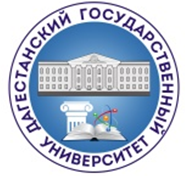 МИНИСТЕРСТВО НАУКИ И ВЫСШЕГО ОБРАЗОВАНИЯ РОССИЙСКОЙ ФЕДЕРАЦИИФедеральное государственное бюджетное образовательное учреждение высшего образования «ДАГЕСТАНСКИЙ ГОСУДАРСТВЕННЫЙ УНИВЕРСИТЕТ»(ДГУ)Заседания Юридической клиники и фотоотчёт14.04. 23.День открытых дверей Юридической
клиники при филиале ДГУ в г. Кизляре Бесплатная
юридическая консультация а рамках деятельности1 декабря на кафедре экономико-правовых и общеобразовательных дисциплин прошло заседание круглого стола на тему: “Правовое просвещение: права и свободы человека, формы и методы защиты”ПРОГРАММА
круглого стола в рамках
Заседания Юридической клиники
на тему «Правовое просвещение: права и свободы человека, формы и методы их защиты»Место проведения Дата проведения Филиал ДГУ в городе Кизляре 01 декабря 2023г.
ул. С. Стальского, 1 «е» Время проведения
Библиотека филиала (1 этаж) 10.30 – 11.30
п/п Тема выступления Докладчик
⦁ Вступительное слово
«Теоретических и практических вопросов, касающихся защиты прав и свобод конституциями, уставами субъектов Российской Федерации» Багандова Эльмира Камиловна руководитель Юридической клиники. старший преподаватель филиала ДГУ в г. Кизляре, юрист ІІ класса аспирант СПбГЭУ
⦁ «Специфика защиты прав и свобод в Конституции Российской Федерации. Понятие, правовая природа и юридические свойства». Поддубный Денис Павлович студент 3 курса ДО Юрид.фак-та.филиала ДГУ в г.Кизляре. Председатель студ.совета
⦁ «Научные взгляды на понимание защиты прав и свобод как комплексной конституционно-правовой категории» Исрапилов Махач студент 3 курса ДО Юрид.фак-та.филиала ДГУ в г.Кизляре.
⦁ «Защита прав и свобод как предмет совместного ведения Российской Федерации и субъектов Российской Федерации» Жалалудинов Ислам студент 3 курса ДО Юрид.фак-та.филиала ДГУ в г.Кизляре.
⦁ «Институциональная характеристика защиты прав и свобод конституциями, уставами субъектов Российской Федерации» Алиев Идрис студент 3 курса ДО Юрид.фак-та. филиала ДГУ в г.Кизляре.
⦁ «Правовые средства защиты прав и свобод конституциями, уставами субъектов Российской Федерации» Нажмудинов Магомедрасул студент 3 курса ДО Юрид.фак-та. филиала ДГУ в г.Кизляре.
⦁ «Уполномоченные по правам человека в субъектах Российской Федерации как органы региональной правозащиты» Халилова Айша Абдулкадыровна зам. директора по воспитательной работе филиала ДГУ в городе Кизляре
⦁ Справедливость как принцип права, нравственности и правосудия: соотношение понятий Мутаева Алина студентка 3 курса ДО Юрид.фак-та. филиала ДГУ в г.Кизляре.
⦁ Принцип верховенства права: эволюция доктрин правопонимания в национальном праве и международном праве Лисенкова Юлия Александровна, ст.преподаватель каф. Экономико-правовых и общеобразовательных дисциплин. Пресс-секретарь филиала ДНУ в г. Кизляре
Дискуссионная площадка.
Обмен мнениями. Ответы на вопросы. Подведение итогов.
Заключительное слово Абдулаева Ильмира Абдурагимовна , к.философ.на., доцент, зав. каф. Экономико-правовых и общеобра-зовательных дисциплин
Багандова Эльмира Камиловна руководитель Юридической клиники. старший преподаватель филиала ДГУ в г. Кизляре, юрист ІІ класса аспирант СПбГЭУhttp://kizdgu.ru/news/%d0%ba%d1%80%d1%83%d0%b3%d0%bb%d1%8b%d0%b9-%d1%81%d1%82%d0%be%d0%bb-%d0%b2-%d1%80%d0%b0%d0%bc%d0%ba%d0%b0%d1%85-%d0%b7%d0%b0%d1%81%d0%b5%d0%b4%d0%b0%d0%bd%d0%b8%d1%8f-%d1%8e%d1%80%d0%b8%d0%b4%d0%b8.htmlКизляр 2023г.Общие положения1.1.Юридическая клиника федерального государственного бюджетного образовательного учреждения высшего образования «Московский государственный университет технологий и управления имени К.Г. Разумовского (Первый казачий университет)» (далее – Юридическая клиника) является структурным подразделением федерального государственного бюджетного образовательного учреждения высшего образования «Московский государственный университет технологий и управления имени К.Г. Разумовского (Первый казачий университет)» (далее – Университет), образованным в целях: − создания условий для реализации установленного Конституцией Российской Федерации права граждан на получение квалифицированной юридической помощи, оказываемой бесплатно в случаях, предусмотренных Федеральным законом от 21 ноября 2011 года № 324-ФЗ «О бесплатной юридической помощи в Российской Федерации», другими федеральными законами и законами Московской области и города Москвы; − создания условий для осуществления прав и свобод граждан, защиты их законных интересов, повышения уровня социальной защищенности, а также обеспечения их доступа к правосудию; − правового просвещения и информирования населения; − формирования у студентов Университета, обучающихся по основным профессиональным образовательным программам высшего образования по направлению подготовки 40.03.01. Юриспруденция (уровень бакалавриата) и 40.04.01. Юриспруденция (уровень магистратуры) (далее – ОПОП ВО 40.03.01 и 40.04.01 Юриспруденция) навыков оказания юридической помощи (юридического консультирования). 1.2.Юридическая клиника создана решением Ученого совета Университета от 4 апреля 2013 года (протокол № 7). 1.3.Юридическая клиника является инновационной формой обучения студентов Университета, состоящей, в том числе, в оказании студентами Университета, обучающимися по ОПОП ВО 40.03.01 и/или 40.04.01 Юриспруденция (далее – студенты-юристы), под контролем лиц, имеющих высшее юридическое образование, ответственных за обучение студентов-юристов и деятельность Юридической клиники, бесплатной юридической помощи в виде правового консультирования в устной и письменной форме, составления заявлений, жалоб, ходатайств и других документов правового характера для реализации установленного Конституцией Российской Федерации и законодательством Российской Федерации, Московской области и города Москвы права на получение квалифицированной бесплатной юридической помощи. 4 1.4. Правовой основой деятельности Юридической клиники являются: − Конституция Российской Федерации; − Федеральный закон от 29 декабря 2012 года № 273-ФЗ «Об образовании в Российской Федерации» (с изменениями и дополнениями); − Федеральный закон от 21 ноября 2011 года № 324-ФЗ «О бесплатной юридической помощи в Российской Федерации» (с изменениями и дополнениями); − другие федеральные законы, содержащие нормы о праве на получение бесплатной юридической помощи; − приказ Министерства образования и науки Российской Федерации от 28 ноября 2012 года № 994 «Об утверждении порядка создания образовательными учреждениями высшего профессионального образования юридических клиники порядка их деятельности в рамках негосударственной системы оказания бесплатной юридической помощи»; − федеральный государственный образовательный стандарт высшего профессионального образования по направлению подготовки 40.03.01. Юриспруденция (уровень бакалавриата), утвержденный приказом науки и высшего образования Российской Федерации от 13 августа 2020 года № 1011; − федеральный государственный образовательный стандарт высшего профессионального образования по направлению подготовки 40.04.01 Юриспруденция, утвержденный приказом Министерства науки и высшего образования Российской Федерации от 25 ноября 2020 года № 1451; − иные нормативные правовые акты Российской Федерации; − законы города Москвы и Московской области, содержащие нормы о праве на получение бесплатной юридической помощи; − Устав Университета; − Положение о Юридической клинике федерального государственного бюджетного образовательного учреждения высшего образования «Московский государственный университет технологий и управления им. К.Г. Разумовского (Первый казачий университет)» (далее — настоящее Положение); − иные локальные нормативные акты Университета. 1.5.Полное официальное наименование Юридической клиники: Юридическая клиника Федерального государственного бюджетного образовательного учреждения высшего образования «Московский государственный университет технологий и управления имени К.Г.Разумовского (Первый казачий университет)». 5 1.6.Сокращенное официальное наименование Юридической клиники: Юридическая клиника МГУТУ им. К.Г. Разумовского (ПКУ). 1.7.Место нахождения Юридической клиники: Юридический адрес:109004, Российская Федерация, город Москва, улица Земляной вал, 73. Фактический адрес Юридической клиники определяется приказом ректора Университета. 1.8.Юридическая клиника не является юридическим лицом. 1.9.Юридическая клиника может иметь штампы, бланки, свою символику и другие средства визуальной идентификации, формы и образцы которых утверждаются приказом ректора Университета. 2. Цели Юридической клиники 2.1.Основной целью деятельности Юридической клиники является оказание квалифицированной бесплатной юридической помощи категориям гражданам, указанным в Федеральном законе от 21 ноября 2011 года № 324-ФЗ «О бесплатной юридической помощи в Российской Федерации», других федеральных законах, Законе Московской области от 27 июля 2013 года № 97/2013 «О предоставлении бесплатной юридической помощи в Московской области», Законе города Москвы от 4 октября 2016 года № 49 «Об оказании адвокатами бесплатной юридической помощи гражданам Российской Федерации в городе Москве» и в перечисленных этими законами случаях. Категории граждан, имеющих право на получение бесплатной квалифицированной юридической помощи в Юридической клинике, и случаи оказания такой помощи, перечислены в приложении № 1 к настоящему Положению. Примерный перечень документов, подтверждающих право на получение бесплатной юридической помощи в Юридической клинике, приведен в приложении № 2 к настоящему Положению. 2.2.Юридическая клиника может также оказывать квалифицированную бесплатную юридическую помощь лицам, находящимся в трудной жизненной ситуации, то есть ситуации, объективно нарушающей жизнедеятельность гражданина (инвалидность; неспособность к самообслуживанию в связи с преклонным возрастом, болезнью; сиротство; безнадзорность; малообеспеченность; безработица; отсутствие определенного места жительства; конфликты и жестокое обращение в семье; одиночество и тому подобное), которую он не может преодолеть самостоятельно. 6 По каждому такому случаю принимается отдельное решение о возможности предоставления обратившемуся лицу бесплатной правовой помощи в Юридической клинике. Юридическая клиника также оказывает квалифицированную бесплатную юридическую помощь обучающимся Университета. 2.3. Лица, перечисленные в п.2.2 настоящего Положения, а также имеющие право на получение бесплатной юридической помощи в соответствии с законодательством Российской Федерации и законами города Москвы и Московской области, и обратившиеся в Юридическую клинику, именуются клиентами. 2.4.При личном обращении в Юридическую клинику (далее – личный приём) клиент заполняет Заявление-согласие по форме, согласно приложению № 3 к настоящему Положению. При письменном (по почте, посредством факсимильной связи) обращении клиент излагает суть обращения и в обязательном порядке указывает: − свои фамилию, имя и отчество (при его наличии), − свой почтовый или электронный адрес; − дату обращения. Такое обращение должно быть подписано клиентом. При обращении в форме электронного документа (направленного по электронной почте, в том числе через страницу Юридической клиники на сайте Университета) клиент излагает суть обращения и в обязательном порядке указывает: − свои фамилию, имя и отчество (при его наличии), − свой электронный либо почтовый адрес; − дату обращения. На основании полученных от клиента данных заполняется Регистрационная карточка обращения клиента Юридической клиники (приложение № 4 к настоящему Положению). 2.5. В своей деятельности Юридическая клиника преследует научные, учебные (образовательные), социальные (в том числе просветительские) цели. Научными целями деятельности Юридической клиники в частности являются: − участие в проведении и проведение прикладных исследований в области теории права, правоприменительной практики; − содействие студентами, участвующими в деятельности Юридической клиники (далее – студенты-клиницисты) преподавателям Университета в проведении научных исследований; 7 − организация и проведение научных и научно-практических конференций, правовых семинаров, в том числе с участием сотрудников правоохранительных органов и практикующих юристов, а также участие в проведении таких мероприятий, проводимых сторонними организациями. Учебными целями деятельности Юридической клиники в частности являются: − создание мест для прохождения студентами-юристами учебной и производственной практик; − организация учебного процесса для студентов-юристов таким образом, чтобы они получили, в том числе: √ универсальные профессиональные юридические навыки (интервьюирования, консультирования, анализа обстоятельств дела и выработки позиций по нему, работы с доказательствами), навыки делопроизводства, а также навыки работы с материалами реальной практики и навыки принятия решений; √ возможность изучения, обработки и использования материалов практической правоприменительной деятельности судебных учреждений, правоохранительных и иных государственных органов и органов местного самоуправления в образовательном процессе; √ возможность для формирования этико-профессиональных представлений и качеств юриста; √ коммуникативные навыки, и навыки публичных выступлений, лидерские и другие необходимые юристу личностные и профессиональные качества; − совершенствование форм и методов обучения студентов-юристов праву путем внедрения практико-ориентированных технологий, технологий проектного обучения и интерактивных методик преподавания юридических и других учебных дисциплин; − осуществление методической работы, направленной на совершенствование учебного процесса. Социальными целями деятельности Юридической клиники в частности являются: − обеспечение права получения бесплатной квалифицированной юридической помощи определенным категориям лиц путем создания условий для осуществления защиты их законных интересов, повышения уровня социальной защищённости, а также обеспечения доступа к правосудию и доступа к другим ресурсам юридической помощи; 8 − содействие развитию и укреплению институтов гражданского общества в пределах города Москвы и Московской области, повышению правовой грамотности и информированности населения; − формирования в общественном сознании приоритета прав и свобод человека и гражданина; − сотрудничество с общественными и правозащитными организациями, средствами массовой информации по правовым вопросам, в том числе активное участие студентов-клиницистов в мероприятиях по пропаганде правовых знаний, правовому информированию и просвещению граждан. 2.6.В соответствии с целями деятельности в Юридической клинике осуществляется приём и консультирование лиц по правовым вопросам в сфере: − конституционного права; − гражданского права; − семейного права; − трудового права; − жилищного права; − образовательного права; − права социального обеспечения; − наследственного права; − уголовного права; − исполнительного производства; − административного права. Юридическая клиника не оказывает помощь в сфере уголовноисполнительного права, уголовного и административного судопроизводства, а также не осуществляет представительство клиентов в судах. 3. Виды деятельности Юридической клиники 3.1.Для реализации научных целей деятельности Юридической клиники студенты-клиницисты, а также другие лица, участвующие в работе Юридической клиники, осуществляют, в том числе, следующие виды деятельности: − разработка методик и проведение социологических опросов должностных лиц, в том числе должностных лиц правоохранительных органов, а также граждан; − разработка методик анализа и анализ судебных дел и решений, нормативных и ненормативных актов государственных органов и органов местного самоуправления, собственной деятельности Юридической клиники; 9 − безвозмездное предоставление заинтересованным студентам и профессорско-преподавательскому составу Университета собранной аналитической информации в области применения права для написания учебных и научных работ; − подготовка лекционных курсов, чтение лекций, разработка сценариев и методик проведения семинаров, деловых игр, тренингов и других мероприятий, направленных на реализацию интерактивных методов обучения, а также непосредственное участие в таких мероприятиях; − подготовка печатных материалов для проведения научнопрактических конференций, выступления на таких конференциях с докладами, сообщениями, подготовка публикаций по результатам научных конференций. 3.2.Для реализации учебных целей деятельности Юридической клиники студенты-клиницисты, а также лица, участвующие в её работе, осуществляют, в том числе, следующие виды деятельности: − разработка программ учебной и производственной практики студентов-юристов, проходящих такую практику на базе Юридической клиники; − организация прохождения и руководство учебной и производственной практикой студентов-юристов; − формирование перечня проектов для проектного обучения студентов Университета на базе Юридической клиники, подача заявок на реализацию этих проектов и их реализация; − разработка методик анализа, сбор, обработка и анализ информации, содержащейся в гражданских делах и судебных решениях, актах прокурорского реагирования в целях выработки у студентов-юристов навыков и умений, необходимых для правоприменительной деятельности; − разработка предложений по актуализации ОПОП ВО 40.03.01. Юриспруденция (уровень бакалавриата) и 40.04.01. Юриспруденция (уровень магистратуры), в том числе в части включения в неё новых практико-ориентированных учебных дисциплин; − внедрение в учебный процесс элементов интерактивных методов обучения; − предоставление студентам-клиницистам реальной возможности применения теоретических знаний на практике. 3.3.Для реализации социальных целей деятельности Юридической клиники студенты-клиницисты, а также лица, участвующие в её работе, осуществляют, в частности, следующие виды деятельности: − предоставляют клиентам для ознакомления тексты законов и других нормативно-правовых актов; 10 − дают клиентам консультации о их правах и обязанностях, разъясняя им принципы работы правовой системы постольку, поскольку они относятся к правам и обязанностям клиента, дают разъяснения по юридическим вопросам, устные и письменные справки, а также заключения по законодательству; − составляют заявления, жалобы и другие документы правового и процессуального характера; − в исключительных случаях, с согласия руководителя Юридической клиники студенты-юристы могут осуществлять представительство интересов клиента в государственных органах и органах местного самоуправления по вопросу обращения; − проводят курсы занятий по практическому праву для школьников, в том числе в интерактивной форме; − оказывают лицам, имеющим право на обращение в Юридическую клинику, иную юридическую помощь любым законным способом и совершают иные правовые действия для защиты их интересов; − активно участвуют в мероприятиях, проводимых различными юридическими сообществами, в том числе в рамках оказания бесплатной юридической помощи. 3.4.Принципами деятельности Юридической клиники являются: − обеспечение реализации и защиты прав, свобод и законных интересов граждан; − социальная справедливость и социальная ориентированность при оказании бесплатной юридической помощи; − доступность бесплатной юридической помощи для граждан в установленных законодательством Российской Федерации случаях и пределах; − контроль за соблюдением лицами, оказывающими бесплатную юридическую помощь, норм профессиональной этики и требований к качеству оказания бесплатной юридической помощи; − установление требований к профессиональной квалификации лиц, оказывающих бесплатную юридическую помощь; − свободный выбор гражданином государственной или негосударственной системы бесплатной юридической помощи; − объективность, беспристрастность при оказании бесплатной юридической помощи и ее своевременность; − равенство доступа граждан к получению бесплатной юридической помощи и недопущение дискриминации граждан при ее оказании; 11 − обеспечение конфиденциальности при оказании бесплатной юридической помощи; − добросовестность. 3.5. Юридическая клиника осуществляет свою деятельность в соответствии с Регламентом работы Юридической клиники (приложение № 5 к настоящему Положению). 3.6.Юридическая клиника в добровольном порядке принимает на себя исполнение Стандартов деятельности юридических клиник при оказании бесплатной юридической помощи, разработанных АНО «Центр развития юридических клиник», текст которых приведен в приложении № 6 к настоящему Положению. 3.7.При осуществлении деятельности, указанной в настоящем Положении, лица, участвующие в работе Юридической клиники, обязаны соблюдать правила поведения, установленные Стандартами деятельности юридических клиник при оказании бесплатной юридической помощи, разработанных АНО «Центр развития юридических клиник». 3.8.В целях обеспечение конфиденциальности при оказании бесплатной юридической помощи лица, участвующие в работе Юридической клиники, дают Подписку о сохранении в тайне информации, полученной от клиентов Юридической клиники, по форме согласно приложению № 8 к настоящему Положению. Юридическая клиника может быть освобождена от обязанности сохранять в тайне сведения, полученные от клиентов, только на основании ясно выраженного согласия клиента, а также в случаях, предусмотренных законодательством Российской Федерации применительно к деятельности адвоката. 4. Структура Юридической клиники 4.1. Лица, участвующие в деятельности Юридической клиники делятся на следующие основные категории: − руководитель Юридической клиники; − преподаватель-куратор; − студент-клиницист; − студент-консультант; − привлеченный специалист. 4.2. Руководитель Юридической клиники — назначаемое на должность и освобождаемое от должности приказом ректора Университета лицо, имеющее высшее юридическое образование и ученую степень по юридическим наукам из числа профессорско-преподавательского состава, осуществляющего образовательную деятельность по правовым 12 учебным дисциплинам ОПОП ВО 40.03.01 Юриспруденция и/или 40.04.01 Юриспруденция. Руководитель Юридической клиники: − организует и планирует работу Юридической клиники; − принимает решения о приеме студентов Университета в число студентов-клиницистов; − по согласованию с соответствующим заместителем директора Института экономики, менеджмента и права принимает решения, в том числе на основании письменных представлений преподавателей-кураторов, об отчислении (исключении) студентов-клиницистов из числа лиц, участвующих в деятельности Юридической клиники, по основаниям, предусмотренным настоящим Положением и Регламентом работы Юридической клиники; − осуществляет закрепление студентов-клиницистов за преподавателями-кураторами; − принимает решение об оказании бесплатной юридической помощи лицам, указанным в пункте 2.2 настоящего Положения; − распределяет работу между лицами, участвующими в деятельности Юридической клиники, с учетом их квалификации и загруженности; − отвечает за ведение документационного, статистического и иных видов учета в Юридической клинике; − организует проверку жалоб и иных материалов о действиях лиц, участвующих в деятельности Юридической клиники, и принимает соответствующие решения; − на основании представлений преподавателей-кураторов о наложении дисциплинарных взысканий либо о поощрении студентовклиницистов принимает решения о применении к ним соответственно дисциплинарных взысканий либо поощрения в пределах, установленных настоящим Положением и Регламентом работы Юридической клиники; − представляет Юридическую клинику в отношениях с другими организациями по вопросам деятельности Юридической клиники; − организует мероприятия по повышению квалификации лиц, участвующих в деятельности Юридической клиники; − осуществляет контроль за соблюдением лицами, участвующими в работе Юридической клиники, Регламента работы Юридической клиники; − осуществляет мероприятия по улучшению условий деятельности лиц, участвующих в деятельности Юридической клиники; 13 − принимает решения по другим вопросам, отнесенным к его компетенции настоящим Положением, Регламентом работы Юридической клиники, иными локальными актами Университета. 4.3. Преподаватель-куратор — назначаемое на должность и освобождаемое от должности решением директора Института экономики, менеджмента и права по согласованию с руководителем Юридической клиники лицо, имеющее высшее юридическое образование, из числа профессорско-преподавательского состава, осуществляющего образовательную деятельность по правовым учебным дисциплинам ОПОП ВО 40.03.01. Юриспруденция и/или 40.04.01 Юриспруденция. Преподаватель-куратор: − руководит работой группы студентов-клиницистов в количестве не более 10 человек; − организует и осуществляет учебный процесс в Юридической клинике, в том числе в интерактивных формах; − проводит групповые и индивидуальные занятия со студентамиклиницистами; − консультирует студентов-клиницистов по вопросам, связанным с оказанием правовой помощи; − осуществляет контроль оформления студентами-клиницистами учетных и отчетных документов, связанным с оказанием правовой помощи; − осуществляет подготовку учебно-методических материалов; − контролирует качество оказываемых студентами-консультантами юридических услуг; − в необходимых случаях оказывает юридическую помощь клиентам Юридической клиники; − осуществляет иную деятельность, отнесенную к полномочиям преподавателя-куратора настоящим Положением, Регламентом работы Юридической клиники, иными локальными актами Университета. 4.4.Студент-клиницист — студент Университета независимо от направления подготовки и курса обучения, не имеющий академической задолженности, обладающий необходимым уровнем общекультурных и профессиональных компетенций, сформированных в процессе освоения той или иной образовательной программы, изъявивший желание участвовать в работе Юридической клиники, написавший заявление о приёме в Юридическую клинику (приложение № 9 к настоящему Положению), успешно освоивший в рамках соответствующей учебной дисциплины теоретический материал по обеспечению работы Юридической клиники, прошедший собеседование и зачисленный в Юридическую клинику в качестве студента-клинициста. 14 Собеседование проводится в обязательном порядке преподавателями–кураторами в присутствии руководителя Юридической клиники либо самостоятельно руководителем Юридической клиники. Целью собеседования является определение объема знаний студента Университета по вопросам обеспечения работы Юридической клиники, а также личностных качеств студента, необходимых для грамотного и профессионально–этичного общения с клиентами Юридической клиники. В ходе собеседования определяются мотивы, побудившие студента обратиться с заявлением о приеме в Юридическую клинику, планы дальнейшей профессиональной деятельности. При собеседовании принимается во внимание коммуникабельность, инициативность, навыки работы на персональном компьютере, участие в научно–исследовательской и общественной деятельности Университета и иные личностные характеристики студента. Студент-клиницист: − осуществляет учет, регистрацию, систематизацию и хранение документов Юридической клиники; − ведет электронную базу данных Юридической клиники; − выполняет печатные и копировальные работы; − ведет предварительную запись клиентов к студентамконсультантам с учетом специфики предмета обращения за помощью; − обобщает работу Юридической клиники за определенные периоды времени, готовит необходимые отчеты и иные материалы руководителю Юридической клиники; − по поручению руководителя Юридической клиники отвечает за ведение делопроизводства Юридической клиники; − осуществляет иную деятельность, отнесенную к полномочиям студента-клинициста настоящим Положением, Регламентом работы Юридической клиники, иными локальными актами Университета. 4.5.Студент-консультант — студент Университета, обучающийся на втором, третьем либо четвертом курсах по ОПОП ВО 40.03.01. Юриспруденция или по ОПОП ВО 40.04.01 Юриспруденция, не имеющий академической задолженности, обладающий необходимым уровнем общекультурных и профессиональных компетенций, сформированных в процессе освоения названной образовательной программы, изъявивший желание участвовать в работе Юридической клиники, написавший заявление о приёме в Юридическую клинику (приложение № 10 к настоящему Положению), успешно освоивший в рамках соответствующей учебной дисциплины теоретический материал 15 по юридическому консультированию, прошедший собеседование и зачисленный в Юридическую клинику в качестве студента-консультанта. Собеседование проводится в обязательном порядке преподавателями–кураторами в присутствии руководителя Юридической клиники либо самостоятельно руководителем Юридической клиники. Целью собеседования является определение объема правовых и иных знаний студента Университета, в том числе по юридическому консультированию, а также личностных качеств студента-юриста, необходимых для юридически грамотного и профессионально–этичного общения с клиентами Юридической клиники. В ходе собеседования определяются мотивы, побудившие студентаюриста обратиться с заявлением о приеме в Юридическую клинику, планы дальнейшей профессиональной деятельности. При собеседовании принимается во внимание уровень освоения профессиональных компетенций ОПОП ВО 40.03.01.Юриспруденция и/или 40.04.01 Юриспруденция, а также коммуникабельность, инициативность, навыки работы на персональном компьютере, участие в научно–исследовательской и общественной деятельности Университета и иные личностные характеристики студентаюриста. Студент-консультант: − консультирует обратившихся лиц по правовым вопросам в устной и письменной форме; − по письменному указанию руководителя Юридической клиники выезжает для оказания бесплатной юридической помощи в медицинские организации, учреждения социального обеспечения, образовательные учреждения различных типов и видов (при наличии договора между Университетом и такой организацией); − по письменному указанию руководителя Юридической клиники выезжает по месту жительства (пребывания) лиц, не имеющих возможности обратиться в Юридическую клинику лично по месту её фактического нахождения или письменно в связи с ограниченными возможностями здоровья или по иным причинам; − составляет заявления, жалобы, ходатайства и другие документы правового и процессуального характера; − участвует подготовке и проведении учебно-методических занятий, учебных судебных процессов, тренингах и занятиях в других формах обучения, осуществляемых в Юридической клинике; − по поручению преподавателя-куратора либо руководителя Юридической клиники осуществляет деятельность, отнесенную 16 к полномочиям студента-клинициста настоящим Положением, Регламентом работы Юридической клиники, иными локальными актами Университета; − в случае прохождения в Юридической клинике учебной либо производственной практики, готовит отчеты о прохождении соответствующей практики; − осуществляет иную деятельность, отнесенную к полномочиям студента-консультанта настоящим Положением, Регламентом работы Юридической клиники, иными локальными актами Университета. Студент-консультант действуют под контролем преподавателякуратора. Это в частности означает, что: − подготовленные студентами-консультантами документы (в том числе проекты исковых заявлений, заявлений, жалоб, ходатайств, запросов и иных правовых и процессуальных документов, а также правовые заключения по вопросам обращения клиента) направляются клиенту Юридической клиники только после их визирования (письменного согласования) преподавателем-куратором, за которым закреплен студентконсультант, подготовивший соответствующий документ; − устные консультации клиентам Юридической клиники даются студентами-консультантами только после согласования содержания консультации с преподавателем-куратором, за которым закреплен студент, подготовивший соответствующую консультацию, либо в присутствии соответствующего преподавателя-куратора. 4.6.Студент-клиницист может быть отчислен из Юридической клиники в случае: − отчисления из Университета; − решения руководителя Юридической клиники; − собственного желания; − систематического (более двух раз) нарушения настоящего Положения, Регламента работы Юридической клиники, иных локальных актов Университета; − академической задолженности по двум и более учебным дисциплинам; − наличия обстоятельств, препятствующих продолжению работы в Юридической клинике. 4.7. Привлечённый специалист — приглашенный на безвозмездной либо оплачиваемой основе юрист–практик, специалист в области отдельных отраслей права, преподаватель и специалист в других областях знаний для: − чтения лекций; − проведения семинаров, тренингов; 17 − осуществления других мероприятий, соответствующих целям деятельности Юридической клиники или способствующих достижению этих целей. 5. Система документооборота в Юридической клинике 5.1.Система документооборота Юридической клиники должна предусматривать возможность учета и восстановления всех данных о клиентах Юридической клиники (независимо от того, было ли принято решение об оказании клиенту юридической помощи, и, если такое решение было принято – то воспользовался ли клиент результатами правовой помощи), о студентах-клиницистах, осуществивших первичную регистрацию того или иного обратившегося клиента на приём в Юридическую клинику, о содержании правовых вопросов (запросов), с которыми обращались клиенты, о студентах-консультантах, предоставивших соответствующую консультацию (подготовивших документ и т.п.), о преподавателях-кураторах студентов-консультантов, информацию о результатах оказания студентамиконсультантами юридической помощи, а также возможность продолжения деятельности по фиксации указанных в настоящем пункте фактов в случае отказа компьютерного оборудования и (или) программного обеспечения, применяющихся в Юридической клинике. 5.2.Система документооборота Юридической клиники ведется на бумажных носителях и электронной форме. 5.3. Вся перечисленная и другая информация вносится в Регистрационную карточку клиента, учет которых ведется в Журнале учёта обращений клиентов (приложение № 11 к настоящему Положению). 5.4.Система документооборота Юридической клиники должна обеспечивать: − возможность формирования полной и достоверной информации о деятельности Юридической клиники (отчетности), необходимой внутренним пользователям отчетности, намеревающимся использовать информацию (отчетность) Юридической клиники в своих, в том числе научных, целях; − обеспечение информацией, необходимой внутренним и внешним пользователям отчетности, для контроля за соблюдением законодательства при осуществлении деятельности Юридической клиники. 5.5. Ответственность за разработку и ведение системы документооборота Юридической клиники несет руководитель Юридической клиники. 5.6. Систему документооборота Юридической клиники составляют документы, перечисленные в Регламенте работы Юридической клиники. 18 5.7.Непосредственное внесение записей в соответствующие документы, составляющие систему документооборота Юридической клиники, осуществляет то лицо, которое осуществляет операцию, информация о которой подлежит фиксации в системе документооборота Юридической клиники. 5.8.Невнесение лицом информации, предусмотренной пунктом 5.1 настоящего Положения, в систему документооборота Юридической клиники, либо внесение им искаженной информации является основанием для исключения из числа лиц, участвующих в деятельности Юридической клиники. 6. Материально–техническое обеспечение Юридической клиники 6.1. Для реализации Юридической клиникой стоящих перед ней задач, решением ректора Университета выделяется отдельное помещение, которое должно соответствовать требованиям доступности к месту размещения Юридической клиники и передвижения в помещениях, в которых проводится приём граждан, для лиц с ограниченными возможностями здоровья. Площадь помещения должна позволять одновременное достаточно комфортное нахождение и работу в нем не менее 6 человек. 6.2.Юридическая клиника обеспечивается компьютерной техникой с доступом к сети Интернет и правовым базам данных, телефонной и факсимильной связью, множительной техникой. 6.3.Юридической клинике предоставляется мебель, необходимая для организации рабочих мест, хранения документации и одежды. 6.4.В Юридической клинике формируется библиотека справочной юридической литературы, выделяемой из фонда библиотеки Университета, а также приобретаемой целевым порядком по заявкам руководителя Юридической клиники. 6.5. Юридическая клиника обеспечивается расходными материалами и канцелярскими товарами в соответствии с заявками руководителя Юридической клиники. 7. Информирование о деятельности Юридической клиники 7.1. Информация о деятельности Юридической клиники размещается в местах, доступных для граждан, в том числе на специальном стенде у помещения Юридической клиники и в других установленных локальными актами Университета местах, а также в сети Интернет на сайте Университета http://mgutm.ru. 19 7.2. Информация о Юридической клинике также размещается на общероссийской Карте пунктов бесплатной юридической помощи путем соответствующей регистрации на сайте АНО «Центр развития юридических клиник» http://codolc.com. 7.3. Информация о деятельности Юридической клиники может быть доведена до граждан иным предусмотренным законодательством способом. 7.4. Обязательному размещению подлежит следующая информация о Юридической клинике: − место нахождения Юридической клиники, ее телефон, факс, адрес электронной почты и адрес сайта (страницы) в сети Интернет; − график работы юридической клиники; − виды оказываемой бесплатной юридической помощи; − настоящее Положение. 8. Заключительные положения 8.1. Изменения настоящего Положения оформляются в виде его дополнения, изменения и (или) новой редакции и утверждаются на Ученом совете Университета на основании представления руководителя Юридической клиники или иного уполномоченного лица (органа). 8.2.Настоящее Положение вступает в силу с даты его утверждения ректором Университета. 9. Порядок прекращения деятельности Юридической клиники 9.1.Прекращение деятельности Юридической клиники может быть произведено путем её ликвидации. 9.2.Ликвидация Юридической клиники производится по решению ректора Университета и оформляется его приказомСПИСОК ЧЛЕНОВ КРУЖКА:ИСАЕВА ДАЯНАНУРДИНОВА ЗАЛИНАТАЖДИНОВА САЛИСАТУГНЕНКО ГЕОРГИЙТРУСОВ ПЕТРГУСЕЙНОВ ФАРХАДЖДАНОВА ИРИНАНУРУЛАЕВ АНСАРГАБИБУЛАЕВА САЛИМА